DOKUMENTASI PENELITIAN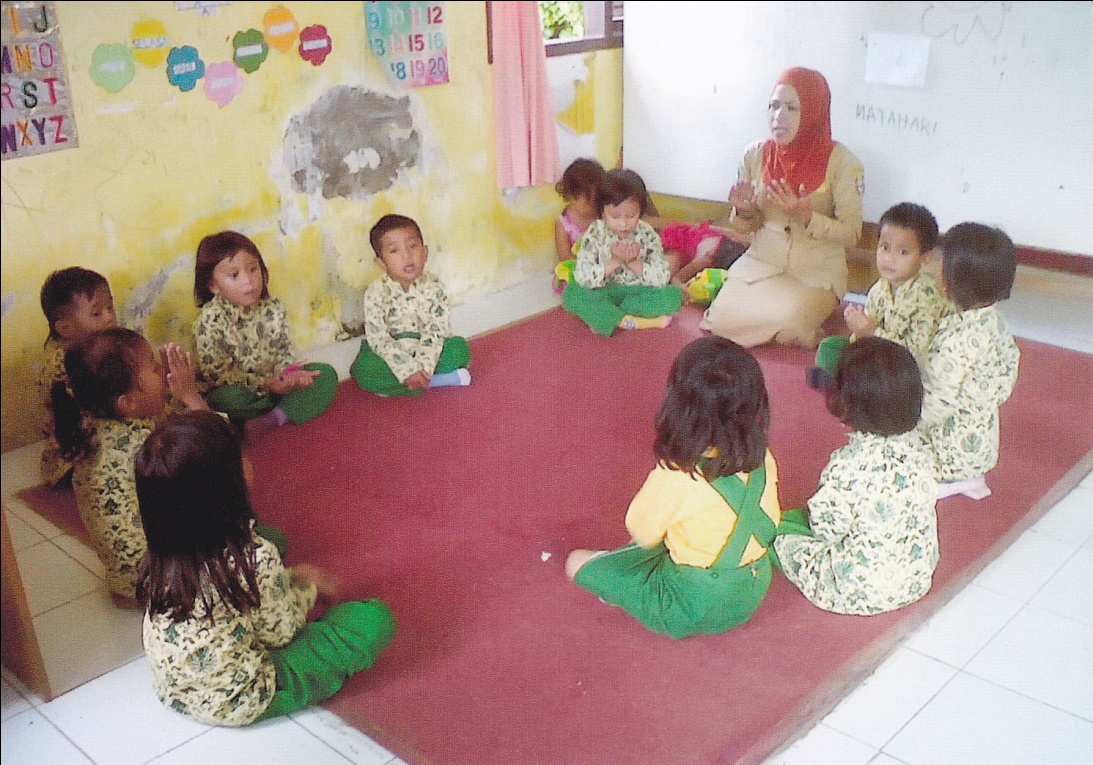 Guru memulai pelajaran dengan berdo’a terlebih dahulu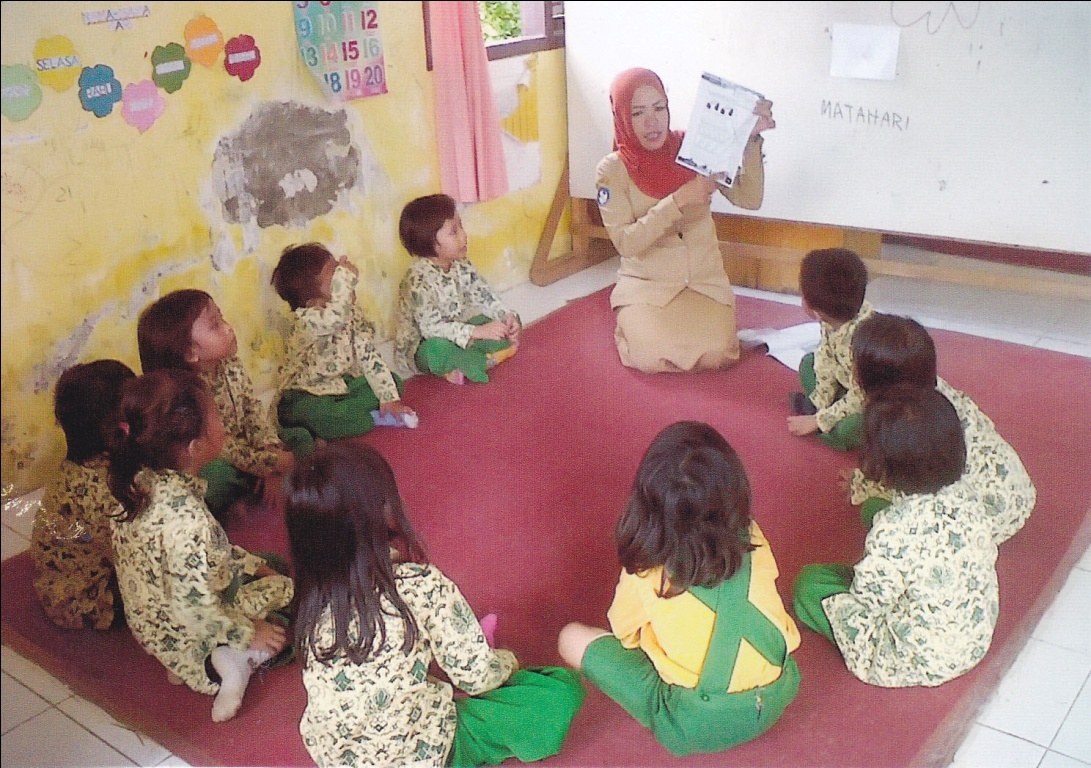 Guru menjelaskan cara bermain kartu angka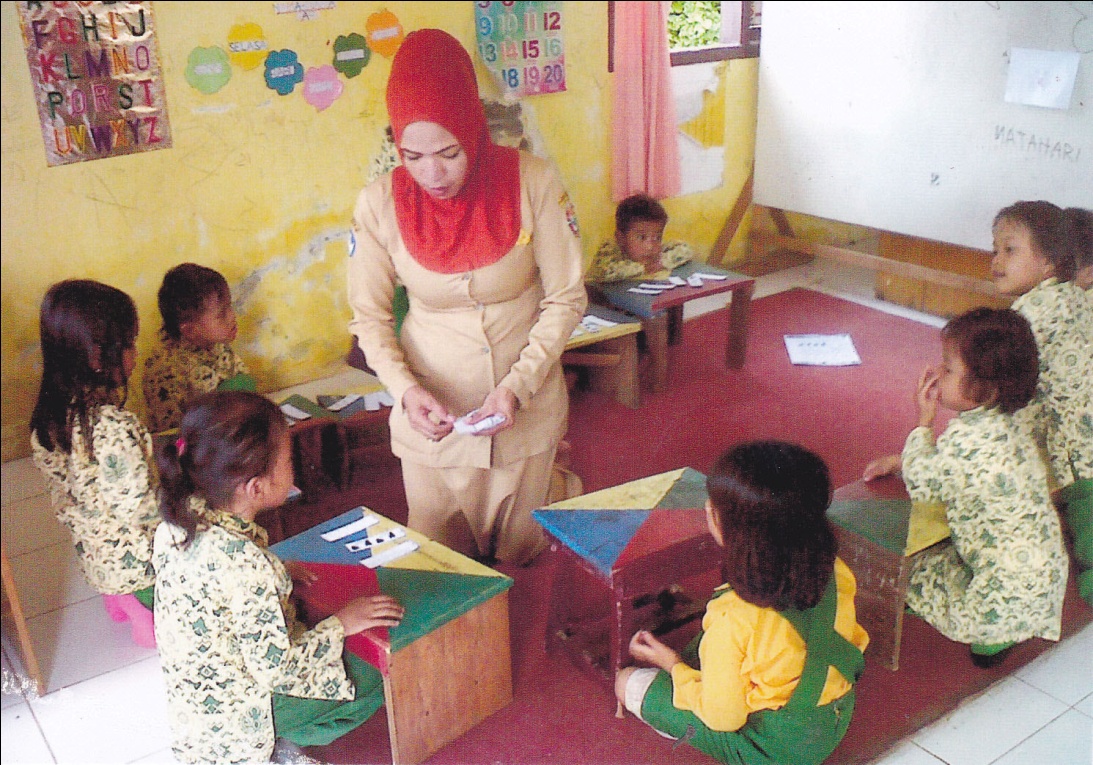 Guru membagikan kartu angka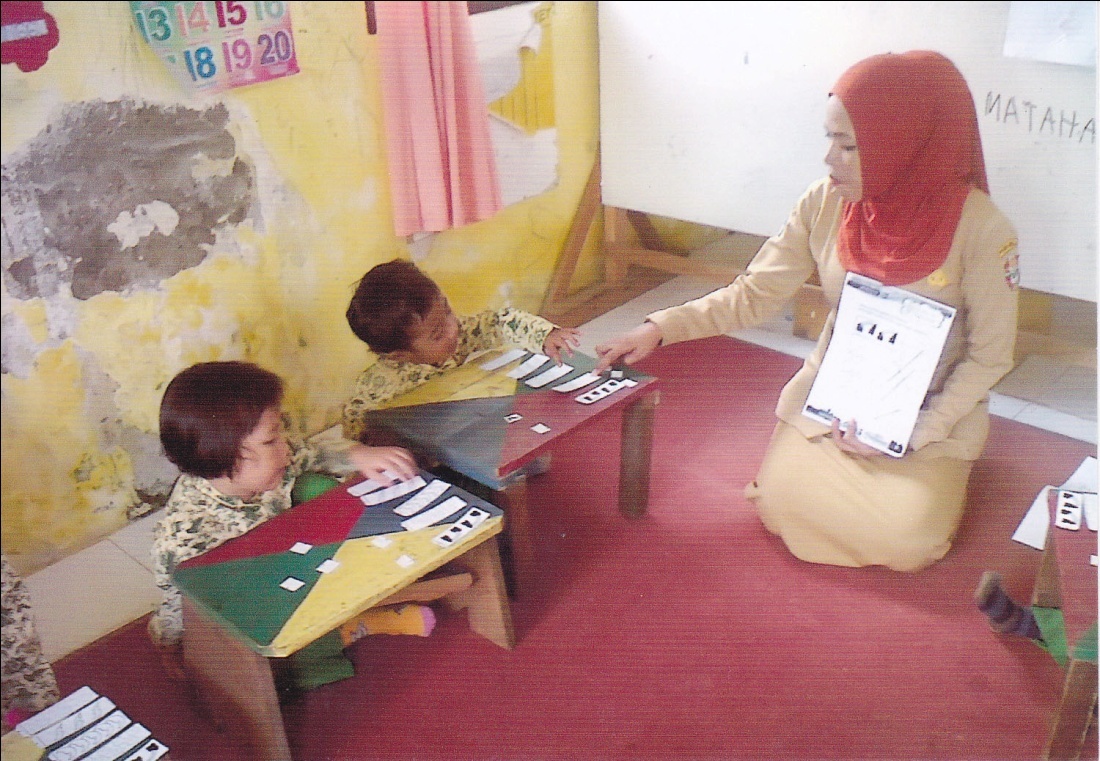 Guru memberi contoh cara bermain kartu angka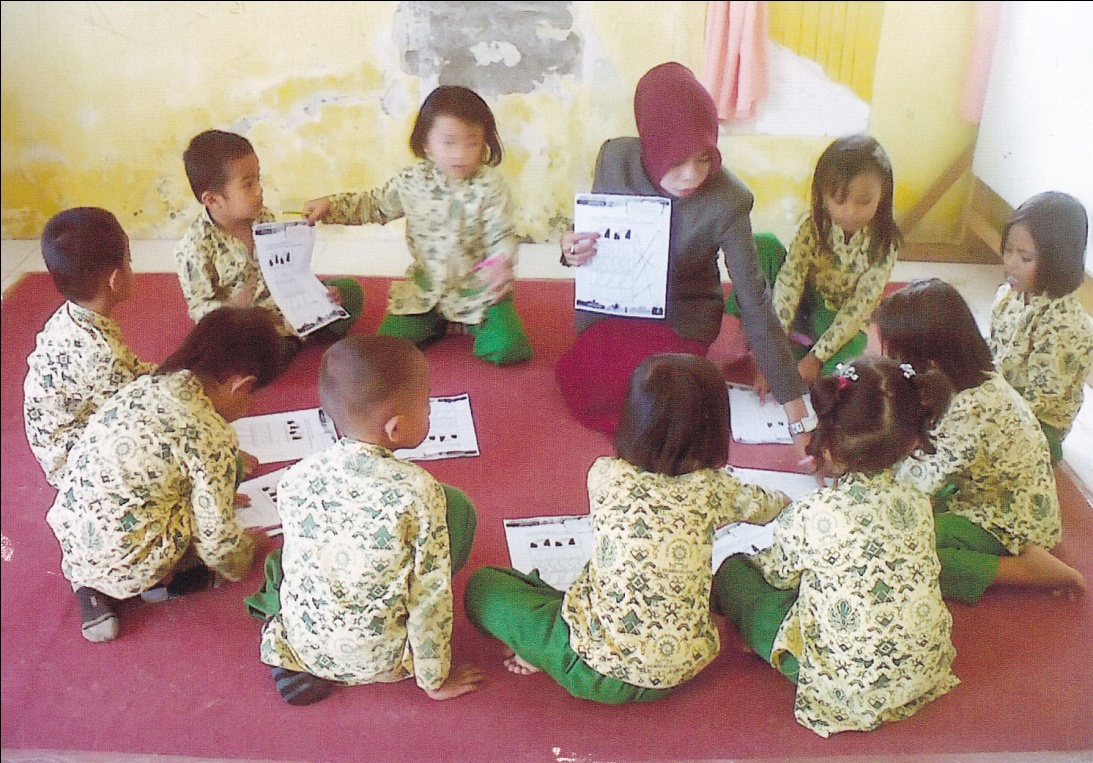 Guru membimbing anak yang mengalami kesulitan dalam permainan kartu angka